`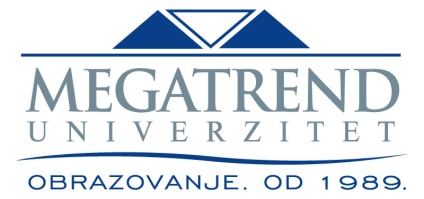 ФАКУЛТЕТ  ЗА  УМЕТНОСТ  И  ДИЗАЈНРАСПОРЕД ПРЕДАВАЊА У ЗИМСКОМ СЕМЕСТРУ НА МАСТЕР АКАДЕМСКИМ СТУДИЈАМА У ШКОЛСКОЈ  2018/19.ГОДИНИЛиста обавезних предметаЛиста изборних предмета(Бирају се два предмета од понуђених)Име и презимеИме и презимеИме и презимеПредмет                 e-mailВремеПроф.Драган ЋаловићПроф.Драган ЋаловићПроф.Драган ЋаловићТеорија простораdcalovic@ megatrend.edu.rs14:45-16:15петакПроф.Александар ЂурићПроф.Александар ЂурићПроф.Александар ЂурићУметност интеррелација 1lighthouse@eunet.rs18:00-19:00  понедељакПроф.Душанка КомненићПроф.Душанка КомненићПроф.Душанка КомненићФотографија 1dkomnenic@ megatrend.edu.rs11:00-12:00  четвртакДоц.Марко МилосављевићДоц.Марко МилосављевићДоц.Марко МилосављевићГрафичко обликовањеmmilosavljevic@megatrend.edu.rs12:00-13:00 четвртакИзборни предмет 1Према договору са предметним професором. Студенти су у обавези да пре почетка семестра контактирају предметног професора одабраног предмета како би утврдили термин одржавања наставе.Према договору са предметним професором. Студенти су у обавези да пре почетка семестра контактирају предметног професора одабраног предмета како би утврдили термин одржавања наставе.Према договору са предметним професором. Студенти су у обавези да пре почетка семестра контактирају предметног професора одабраног предмета како би утврдили термин одржавања наставе.Према договору са предметним професором. Студенти су у обавези да пре почетка семестра контактирају предметног професора одабраног предмета како би утврдили термин одржавања наставе.Према договору са предметним професором. Студенти су у обавези да пре почетка семестра контактирају предметног професора одабраног предмета како би утврдили термин одржавања наставе.Изборни предмет 2Према договору са предметним професором. Студенти су у обавези да пре почетка семестра контактирају предметног професора одабраног предмета како би утврдили термин одржавања наставе.Према договору са предметним професором. Студенти су у обавези да пре почетка семестра контактирају предметног професора одабраног предмета како би утврдили термин одржавања наставе.Према договору са предметним професором. Студенти су у обавези да пре почетка семестра контактирају предметног професора одабраног предмета како би утврдили термин одржавања наставе.Према договору са предметним професором. Студенти су у обавези да пре почетка семестра контактирају предметног професора одабраног предмета како би утврдили термин одржавања наставе.Према договору са предметним професором. Студенти су у обавези да пре почетка семестра контактирају предметног професора одабраног предмета како би утврдили термин одржавања наставе.Име и презимеПредмет                 e-mailВремеПроф.Вукан ЋирићМултимедија 1vukan.ciric@gmail.com12:00-13:00средаПроф.Бранислав ФотићГрафички дизајн 1bfotic@ megatrend.edu.rs12:00-14:00 понедељак14:00-16:00 средаПроф.Зорица СавичићДиз.ентеријера јавних објеката 1pezoca@eunet.rs12:00-13:00 уторакПроф.Зорица СавичићСтудио 1pezoca@eunet.rs12:00-13:00 уторакДоц.Зоран АјтоскиДизајн резиденцијалних објекатаajtoskizoran@gmail.com15:30-16:30 средаПроф.Милан ЈовановићДизајн производа 1milanoox@gmail.com10:00-11:00средаДоц.Звонко МарковићСавремено одевање 1zvonkomax@gmail.com16:00-17:00четвртакПроф.Вера МарковићМодни дизајн текстилаvmarkovic@ megatrend.edu.rs17:00-18:00уторакПроф.Стеван АлексићПозоришна сценографија 1stevanalexic@yahoo.com11:00-12:00 уторакПроф.Стеван АлексићФилмска сценографија 1stevanalexic@yahoo.com11:00-12:00 уторак